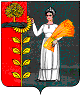                 СОВЕТ  ДЕПУТАТОВ  СЕЛЬСКОГО  ПОСЕЛЕНИЯ                              ВЕРХНЕМАТРЕНСКИЙ  СЕЛЬСОВЕТ              Добринского муниципального района   Липецкой  области                                                Российской Федерации                                     36-я сессия IV созыва                                                           Р Е Ш Е Н И Е     16.06. 2012г.                     с. Верхняя Матренка                                № 74-рсО внесении изменений  в Положение «О порядке присвоения и регистрации адресов объектов недвижимости на территории сельского поселения Верхнематренский сельсовет Добринского муниципального района»( утвержденные решением Совета депутатов от 08.07.2009 г. № 144-рс)Рассмотрев экспертное заключение № 04-150 от 17.05.2012 г. № 06р/457 правового управления администрации Липецкой области на решение  Совета  депутатов сельского поселения Верхнематренский сельсовет Добринского муниципального района Липецкой области № 144-рс от 08.07.2009 г. «О принятии Положения «О порядке регистрации адресов объектов недвижимости на территории сельского поселения Верхнематренский сельсовет Добринского муниципального района»», учитывая  решение постоянной комиссии по правовым вопросам, местному самоуправлению, работе с депутатами и по делам семьи, детства, молодежи, руководствуясь Уставом сельского поселения, сельский Совет депутатов решил:1. Внести изменения в решение Совета депутатов № 144-рс от 08.07.2009 г. «О принятии Положения «О порядке регистрации адресов объектов недвижимости на территории сельского поселения Верхнематренский сельсовет Добринского муниципального района»» (прилагаются).2. Направить указанные изменения главе сельского поселения для подписания и официального обнародования.          3. Настоящее решение вступает в силу со дня его принятия.Председатель Совета депутатов сельского поселения Верхнематренский сельсовет                                                                   А.И.Злобин                                                                  Приняты:                                                                                                решением Совета депутатов                                                                                   сельского поселения                                                                                                   Верхнематренский сельсовет                                                                                       16.06.2012 г. № 74-рсИзменения в решение Совета депутатов № 144-рс от 08.07.2009 года о принятии Положения «О порядке присвоения и регистрации адресов объектов недвижимости на территории сельского поселения Верхнематренский сельсовет Добринского муниципального района» 	а) название решения изложить в следующей редакции: «О принятии Положения «О порядке присвоения и регистрации адресов недвижимости на территории сельского поселения Верхнематренский сельсовет Добринского муниципального района Липецкой области», в приложении к решению название изложить в следующей редакции «О принятии Положения «О порядке присвоения и регистрации адресов недвижимости на территории сельского поселения Верхнематренский сельсовет Добринского муниципального района Липецкой области»,в п. 1 ст. 1название Положения изложить в следующей редакции: «О порядке присвоения и регистрации адресов недвижимости на территории сельского поселения Верхнематренский сельсовет Добринского муниципального района Липецкой области»;б) в абзаце 1 пп. 3.1 п. 3 ст. 3 слова «заявления заинтересованного лица на имя руководителя…» заменить на «заявления заинтересованного лица на имя главы администрации сельского поселения…»в) абзац 3 пп. 3.1 п. 3 ст. 3 Положения – исключить.Глава сельского поселения Верхнематренский сельсовет                                                                   Н.В.Жаворонкова 